Prompting Data Sheet Template
Instructions: 
This datasheet allows you to track your learner’s response for six prompting trials over two session dates. Circle “Y” if the learner responds correctly and “N” if they respond incorrectly. At the end of each session, tally the number of correct responses and divide it by the number of trials. Then, multiply by 100% to calculate the percentage of correct responses. Enter your “prompt type” in the prompt type category. We include abbreviations for the most common prompt types, but you can also write in your own. This category allows you to write custom prompts. (Prompt type key: V = verbal, G = gestural, P = positional, PP = partial physical, FP = full physical, Ind = Independent)
BCBA/RBT Initials: _________BCBA/RBT Initials: _________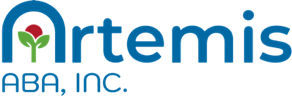 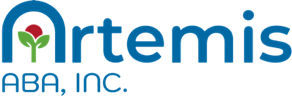 Student Name:Target Goal:Clinician Name:Date:Baseline or Intervention (circle one): Trial:1122334455666Percent correctPercent correctCorrect Response:YNYNYNYNYNYNPrompt Type: V G  PPP FPInd

V G  PPP FPInd

V G  PPP FPIndV G  PPP FPIndV G  PPP FPIndV G  PPP FPIndV G  PPP FPIndV G  PPP FPIndV G  PPP FPIndV G  PPP FPIndV G  PPP FPIndV G  PPP FPIndV G  PPP FPIndDate:Baseline or Intervention (circle one): Trial:112233445566Percent correctPercent correctCorrect Response:YNYNYNYNYNYNPrompt Type: V G  PPP FPInd

V G  PPP FPInd

V G  PPP FPIndV G  PPP FPIndV G  PPP FPIndV G  PPP FPIndV G  PPP FPIndV G  PPP FPIndV G  PPP FPIndV G  PPP FPIndV G  PPP FPIndV G  PPP FPInd